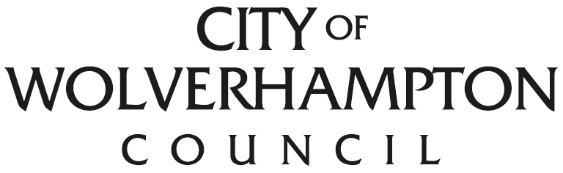 CWC24097-B-                                                                        Disabilities Supported Living Framework Provider Market EventDear Supported Living Provider, We hope this message finds you well. We are pleased to invite you to our upcoming Supported Living Engagement Feedback session, where we will have important discussions around our proposed procurement approach for the new Disabilities Supported Living Framework due to commence in September 2025.We are analysing the information provided who responded to the questionnaire to inform the meeting with all Providers on 7th August 2024 to discuss our proposed procurement, model and give feedback.Date: August 7, 2024 Time: 14:00- 15:30 MS Teams  Microsoft Teams Need help? Join the meeting now Meeting ID: 371 232 439 481 Passcode: xVb6D3 Dial in by phone +44 20 3787 4277,,406044609# United Kingdom, London Find a local number Phone conference ID: 406 044 609# For organizers: Meeting options | Reset dial-in PIN ________________________________________________________________________________Your engagement in this session will help us improve our processes and ensure better outcomes for all stakeholders involved. We appreciate your time and contributions and look forward to a productive session.Should you have any questions or require further information, please do not hesitate to contact us.Kind Regards, People Commissioning Team 